        beaux gestes à poser avant Noël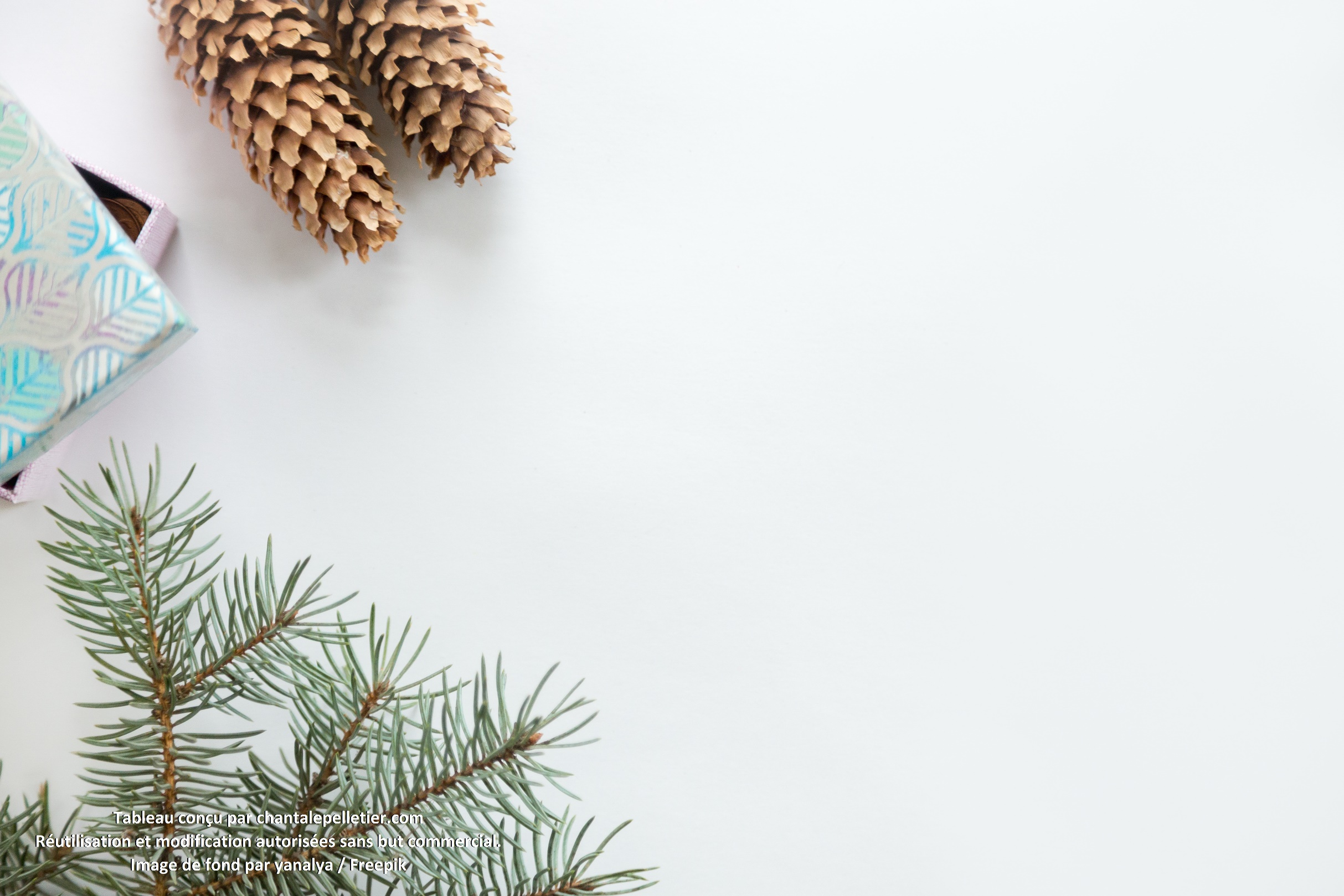 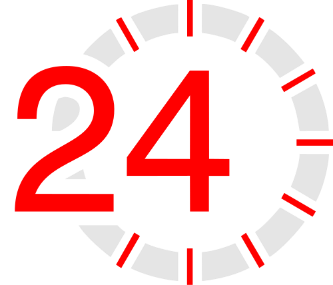 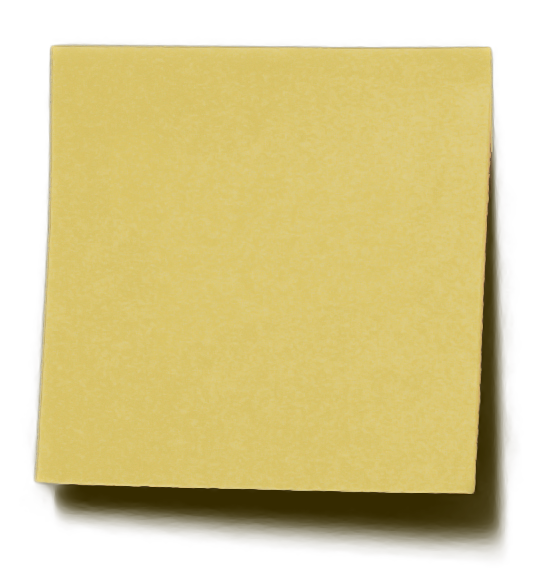 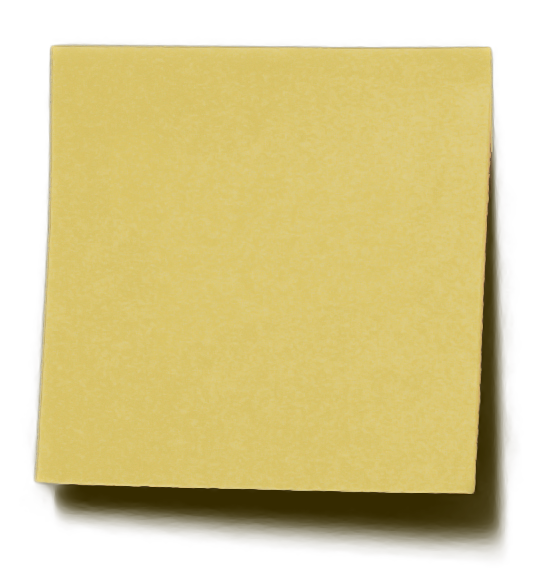 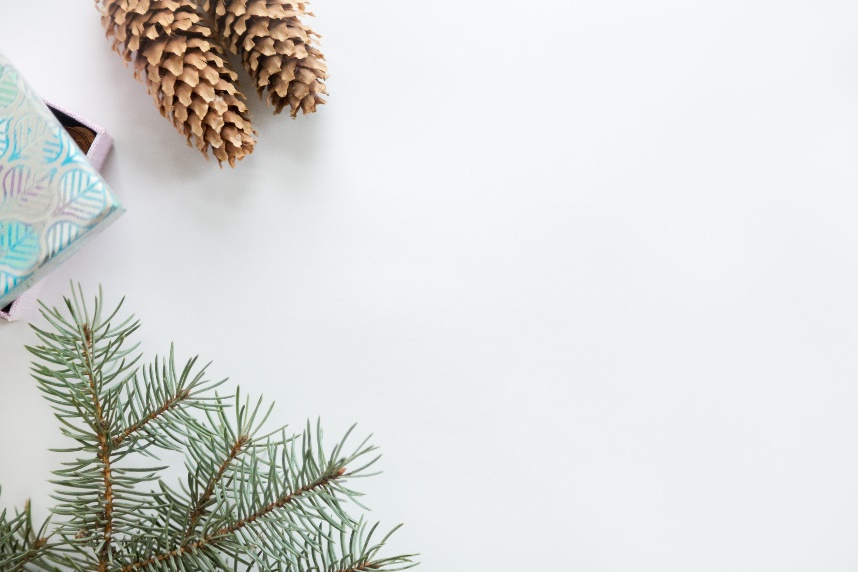 Console un ami qui est triste.Ouvre une porte pour quelqu’un qui a les mains pleines.Aide maman et papa à faire le ménage.Fais un dessin pour une éducatrice.Choisis un de tes toutous pour donner à un enfant qui en a moins.Appelle quelqu’un pour lui dire que tu l’aimes.Fais un compliment à une éducatrice.Ramasse ta vaisselle après le repas.Va chercher quelque chose dont maman ou papa a besoin.Ramasse un déchet qui traîne et jette-le dans la poubelle.Dis « merci, au revoir » à la serveuse du restaurant.Aide ton éducatrice à calmer les amis à la garderie.Aide maman et papa à déneiger autour de la maison.Demande pardon à quelqu’un après qui tu t’es fâchée.Fais une carte de Noël pour une amie.Va porter de la nourriture pour les familles qui en ont besoin.Nourris ton chien tous les jours, pour aider maman.Fais une carte de remerciement pour MH qui va garder ton chien.Dis « merci, au revoir » à la caissière de l’épicerie.Éteins une lumière allumée dans une pièce où il n’y a personne.Range les ustensiles dans le tiroir quand on vide le lave-vaisselle.Participe avec enthousiasme au spectacle de Noël de la garderie.Fais un compliment à une amie.Fais « descendre ton feu » avant d’être trop en colère.